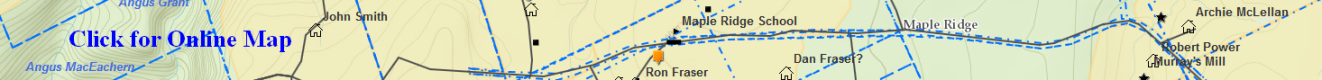  MacDonald_Loddy– (Eigg Mountain Settlement History)MacLean Vol. 1 pages 113-114 wrote “On the brow of the mountain there were a few later settlers, namely…Coll McDonald, son of Lody McDonald, Arisaig…”Rev. MacGillivray spelled the name Lody while Rev. Rankin spelled the name Loddy. See Rankin pages 241-243 – Rankin is confusing on Colin MacDonald who married Mary Gillis – there are two different entries – I selected the second one on page 242 as the family living on Eigg Mountain.Lewis MacDonald pioneer married Mary Grant	Donald MacDonald married Janet “Jessie” MacDonaldMary MacDonald (b. 1843) married Hugh MacDonald (b. 1845) s/o Donald Ban and Marcella MacDonald, Lakevale married September 15, 1869 at Arisaig SMAR1871 Census Arisaig District Division 1 # 50Colin “Coll” MacDonald (died July, 1861) died at Eigg Mountain SMAR married Mary Gillis (b. 1811-d. before 1911) married March 1833 SMAR 1871 Census Arisaig District Division 2 # 621881 Census Arisaig District # 571891 Census Arisaig District # 46	Angus MacDonald (b. 1841)	Mary MacDonald (b. 1842) living with her brother Colin in 1901	1901 Census Arisaig District # 38	1911 Census Arisaig District # 84William MacDonald (b. 1845) house carpenter married (1) Nancy MacIsaac married January 20, 1876 at Arisaig NSVS and married (2) MacGillivray1891 Census Arisaig District # 46Ronald MacDonald (b. 1845-d. June 8, 1917) born Maple Ridge NSVS married (1) Catherine and married (2) Catherine “Kate/Katie” Fraser (b. 1847) Eigg Mountain at Lismore SMAR1871 Census Arisaig District Division 2 # 951881 Census Arisaig District # 531891 Census Arisaig District # 361901 Census Arisaig District # 421911 Census Arisaig District # 78	Mary MacDonald (b. 1874)Lewis Colin “L Coll” MacDonald (b. 1880-d. 1912) died at Maple Ridge ObitAngus MacDonald (b. 1882)			James MacDonald (b. May 12, 1884) born at Rear Arisaig SMARMary Sarah MacDonald (b. June 3, 1887) born at Eigg Mountain NSVSMary Sarah MacDonald (b. 1888) married to Angus A MacDonald (b. 1873) s/o Angus and Mary MacDonald born and living at Maryvale/Pleasant Valley married September 22, 1908 at Arisaig NSVS/Rankin does not indicate a family grouping for Angus A.Sarah MacDonald (b. 1848) married to Alex A MacDonald s/o Angus (Cape George) and Sarah (MacIsaac) MacDonald married 1873 at Arisaig – see Cape George familyColin MacDonald (b. 1850-d. 1905) died at Maple Ridge Obit married Mary Fraser (b. 1859)1891 Census Arisaig District # 461901 Census Arisaig District # 381911 Census Arisaig District # 841921 Census Arisaig District # 52			Sarah MacDonald (b. 1890) servant			Daniel MacDonald (b. 1891)			Mary MacDonald (1895)These families lived at Arisaig/Malignant BrookAlexander “Sandy” MacDonald (b. 1791-d. 1884) Obit born PEI married Mary Gillis (b. 1798)	1871 Census Arisaig District Division 1 # 90	1881 Census Arisaig District # 142Lewis “Loddy” MacDonald (b. 1825-d. 1907) Obit born Gulf living at Malignant Brook when married last will and testament page 350/557 Antigonish Will Book 1905-1925 married (2) Mary MacDonald (b. 1835-d. April 28, 1876) NSVS born Gulf living at Springfield when married d/o Duncan and Janet MacDonald married November 6, 1867 at St. Andrews NSVS1871 Census Arisaig District Division 1 # 891881 Census Arisaig District # 1461891 Census Malignant Brook District # 81901 Census Maryvale District # 401911 Census Maryvale District # 14			Isabella “Bell” MacDonald (b. 1869) servantDuncan MacDonald (b. 1872) general servant died in US MacLean Vol 2 page 57 footnote 123			Mary Janet MacDonald (b. 1875) left farm in her father’s willCatherine MacDonald (b. 1826-d. 1904) married to Alexander “Squire MacGillivray (b. 1825-d. 1910) see MacGillivray FamilyLauchlin MacDonald (b. 1830-d. 1916) Obit married Ann “Nancy” MacDonald (b. 1850-d. 1934) Obit d/o Ronald and Margaret MacDonald, Glebe Road, Cape George married January 10, 1871 at Georgeville NSVS		1881 Census Arisaig District # 142		1891 Census Malignant Brook District # 7		1901 Census Maryvale District # 39		1911 Census Maryvale District # 44			Mary MacDonald (b. 1872)			John MacDonald (b. 1873)	Ronald MacDonald (b. 1874-d. February 26, 1919) Obit Sydney Cape Breton married Margaret MacDonald (b. 1875-d.1964) d/o Hugh MacDonald and Peggy Campbell, Malignant Brook			Margaret MacDonald (b. 1876)			Alexander MacDonald (b. 1878)			1911 Census Maryvale District # 44			Hugh MacDonald (b. 1880-d. 1929) Obit California			Mary MacDonald (b. 1881)John Allan MacDonald (b. 1884-d. 1953) inherited the farm Obit married Christy MacNeil			1911 Census Maryvale District # 44			Isabella MacDonald (b. 1886)			Marcella MacDonald (b. 1888) Boston			1911 Census Maryvale District # 44			Duncan MacDonald (b. 1890-d. 1938) Obit Alberta		Margaret MacDonald (b. 1832-d. 1914) Obit Antigonish Harbour		Ann “Nancy” MacDonald (b. 1839)James MacDonald (b. 1841-d. May 19, 1927) last will and testament page 521/557 Antigonish Will Book 1905-1925 married (1) Marcella MacDonald (b. 1850)		1881 Census Arisaig District # 144		1891 Census Malignant Brook District # 6		1901 Census Maryvale District # 37		1911 Census Maryvale District # 42		1921 Census Maryvale Sub-District # 17 # 47			Alexander MacDonald (b. 1879)			Ann MacDonald (b. 1881) married Alexander Ingraham Boston			John A MacDonald (b. 1883) Coleman, Alberta			Colin MacDonald (b. 1885)		James MacDonald married (2) Ellen MacDonald (b. 1850-d. 1936) Obit			Ronald MacDonald (b. 1889)			Archibald MacDonald (b. 1892) Cobalt, OntarioJohn MacDonald (b. 1793-d. March 23, 1873) NSVS probate file A-553 page 113/894 Antigonish Estate Files 1876-1878 death record stated his parents were Lewis and Margaret MacDonald (Rankin wrote his mother was Mary) married Sarah Gillis (b. 1813-d. February 14, 1873) NSVS d/o Alexander and Ann Gillis	1871 Census Arisaig District Division 1 # 10Mary MacDonald (b. 1833-d. 1915) married Donald Ban MacDonald (b. 1819-1887) Knoydart1871 Census Pictou Gulf Shore District # 48	Flora MacDonald (b. 1859-d. 1933) married Angus Donald Fraser		Nancy MacDonald (b. 1843) USJames MacDonald (b. 1845) married MacDonald inherited farm probate file 		Donald MacDonald (b. 1847) blacksmith married Janet MacDonald		Flora MacDonald (b. 1851) married John SheaColin “Coll” MacDonald (b. 1798-d. by 1881) lived at The Gusset married Mary Gillis (b. 1803-d. 1887) born Arisaig Scotland died at Arisaig Obit1871 Census Arisaig District Division 1 # 91881 Census Arisaig District # 204Mary MacDonald (b. 1829) married John MacInnis (b. 1822) s/o Donald and Nancy MacInnis married January 7, 1858 at Arisaig SMARJohn MacDonald (b. 1834-d. 1915) Obit probate file A-1744 page 772/1291 Antigonish Estate File 1916-1917 married Catherine MacIsaac (b. 1843) born at Doctor’s Brook d/o Ronald and Catherine MacIsaac married February 5, 1874 at Arisaig NSVS1881 Census Arisaig District # 881891 Census Arisaig District # 581901 Census Arisaig District # 131911 Census Arisaig District # 15	Angus MacDonald (b. 1888) adoptedCatherine MacDonald (b. 1835)1881 Census Arisaig District # 2041891 Census Arisaig District # 5Margaret MacDonald (b. 1837) married Alexander Fraser (b. 1820) married February 7, 1857 at Arisaig SMARJames MacDonald (b. 1838-d. 1917) born at Arisaig last will and testament page 350/557 Antigonish Will Book 1905-1925 married Catherine “Kate” MacDonald (b. 1840) d/o John and Mary MacDonald married November 29, 1866 at Arisaig NSVS1871 Census Arisaig District Division 1 # 111881 Census Arisaig District # 631891 Census Arisaig District # 971901 Census Arisaig District # 341911 Census Arisaig District # 32	Mary MacDonald (b. 1868) left house in Lismore	Donald MacDonald (b. 1870) Boston John MacDonald (b. 1872) Brierly Brook married Margaret Purcell (b. 1888)	Alexander MacDonald (b. 1876)	Margaret MacDonald (b. 1879)	Alexander MacDonald (b. 1882)	Colin MacDonald (b. 1884)			Duncan MacDonald (b. 1888)		Simon MacDonald (b. 1841) sailor married to Kate MacDonald		1881 Census Arisaig District # 91		Family moved to Pictou County by 1891.Ranald/Ronald MacDonald (b. 1845-d. January 25, 1894) probate file A-1156 page 171/317 Antigonish Estate File 1900-1901 married to Mary (b. 1853)1881 Census Arisaig District # 2041891 Census Arisaig District # 5	Alexander MacDonald (b. 1875)	Margaret MacDonald (b. 1878)	John MacDonald (b. 1882)	Mary MacDonald (b. 1884)	Elizabeth MacDonald (b. 1885)	Lauchlin MacDonald (b. 1887)Peter Gillis lived with this family in 1881.After Ranald’s death this family moved. 		Duncan MacDonald (b. 1847) married MacKinnon, Bailey’s Brook